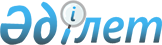 Об утверждении профессионального стандарта "Обувное производство"
					
			Утративший силу
			
			
		
					Приказ и.о. Министра индустрии и новых технологий Республики Казахстан от 30 декабря 2013 года № 455. Зарегистрирован в Министерстве юстиции Республики Казахстан 5 мая 2014 года № 9390. Утратил силу приказом Министра индустрии и инфраструктурного развития Республики Казахстан от 30 января 2023 года № 60.
      Сноска. Утратил силу приказом Министра индустрии и инфраструктурного развития РК от 30.01.2023 № 60 (вводится в действие по истечении десяти календарных дней после дня его первого официального опубликования).
      В соответствии с пунктом 3 статьи 138-5 Трудового кодекса Республики Казахстан ПРИКАЗЫВАЮ:
      1. Утвердить прилагаемый профессиональный стандарт "Обувное производство".
      2. Комитету промышленности Министерства индустрии и новых технологий Республики Казахстан (Касымбеков Б.А.) в установленном законодательством порядке обеспечить: 
      1) государственную регистрацию настоящего приказа в Министерстве юстиции Республики Казахстан;
      2) в течение десяти календарных дней после государственной регистрации настоящего приказа в Министерстве юстиции Республики Казахстан направление на официальное опубликование в средствах массовой информации и информационно-правовой системе "Әділет";
      3) размещение настоящего приказа на интернет-ресурсе Министерства индустрии и новых технологий Республики Казахстан.
      3. Контроль за исполнением настоящего приказа оставляю за собой.
      4. Настоящий приказ вводится в действие по истечении десяти календарных дней после дня его первого официального опубликования. Профессиональный стандарт
"Обувное производство"
1. Общие положения
      1. Профессиональный стандарт "Обувное производство" (далее - ПС) определяет в области профессиональной деятельности требования к содержанию, качеству, условиям труда, квалификации и компетенциям работников и предназначен для: 
      1) выработки единых требований к содержанию профессиональной деятельности, обновления квалификационных требований, отвечающих современным потребностям рынка труда;
      2) решения широкого круга задач в области управления персоналом;
      3) разработки образовательных стандартов, учебных планов, модульных учебных программ, а также разработки соответствующих учебно-методических материалов;
      4) проведения оценки профессиональной подготовленности и подтверждения соответствия квалификации специалистов.
      2. Основными пользователями ПС являются:
      1) выпускники организаций образования, работники;
      2) руководители и работники организаций, руководители и специалисты подразделений управления персоналом организаций;
      3) специалисты, разрабатывающие образовательные программы;
      4) специалисты в области оценки профессиональной подготовленности и подтверждения соответствия квалификации специалистов.
      3. На основе ПС разрабатываются внутренние, корпоративные стандарты организаций на функциональные модели деятельности, должности, повышение квалификации, аттестацию работников, систему стимулирования труда и другие.
      4. В настоящем ПС применяются следующие термины и определения:
      1) квалификация – степень профессиональной подготовленности работника к выполнению конкретного вида работы;
      2) квалификационный уровень/уровень квалификации – уровень требований к квалификации (компетенциям) работника, отражающий сложность, самостоятельность и ответственность выполняемых работ;
      3) предмет труда – предмет, на который направлены действия работника с целью создания продукта при помощи определенных средств труда;
      4) средства труда - средства, используемые работником для преобразования предмета труда из исходного состояния в продукт; 
      5) вид трудовой деятельности – составная часть области профессиональной деятельности, сформированная целостным набором трудовых функций и необходимых для их выполнения компетенций;
      6) трудовая функция – интегрированный и относительно автономный набор трудовых действий, определяемых бизнес-процессом и предполагающий наличие необходимых компетенций для их выполнения в рамках конкретного вида трудовой деятельности; 
      7) область профессиональной деятельности – совокупность видов трудовой деятельности отрасли, имеющая общую интеграционную основу (аналогичные или близкие назначение, объекты, технологии, в том числе средства труда) и предполагающая схожий набор трудовых функций и компетенций для их выполнения;
      8) ПС – стандарт, определяющий в конкретной области профессиональной деятельности требования к уровню квалификации, компетенций, содержанию, качеству и условиям труда; 
      9) единица ПС – структурный элемент ПС, содержащий развернутую характеристику конкретной трудовой функции, которая является целостной, завершенной, относительно автономной и значимой для данного вида трудовой деятельности; 
      10) профессия – основной род занятий трудовой деятельности человека, требующий определенных знаний, умений, и практических навыков, приобретаемых в результате специальной подготовки и подтверждаемых соответствующими документами об образовании;
      11) компетенция – способность работника применять в профессиональной деятельности знания и умения;
      12) должность - структурная единица работодателя, на которую возложен круг должностных полномочий и должностных обязанностей;
      13) задача - совокупность действий, связанных с реализацией трудовой функции и достижением результата с использованием конкретных предметов и средств труда; 
      14) отрасль – совокупность предприятий и организаций, для которых характерна общность выпускаемой продукции, технологии производства, основных фондов и профессиональных навыков работающих;
      15) отраслевая рамка квалификаций (далее - ОРК)- структурированное описание квалификационных уровней, признаваемых в отрасли; 
      16) национальная рамка квалификаций (далее - НРК) – структурированное описание квалификационных уровней, признаваемых на рынке труда; 
      17) функциональная карта – структурированное описание трудовых функций и профессиональных задач, выполняемых работником определенного вида трудовой деятельности в рамках той или иной области профессиональной деятельности.  2. Паспорт ПС
      5. Вид экономической деятельности: 15.2 Производство обуви.
      6. Область профессиональной деятельности: Обувное производство.
      7. Основная цель области профессиональной деятельности: производство обуви.
      8. Виды трудовой деятельности, профессии, квалификационные уровни указаны в приложения 1 к настоящему ПС.  3. Карточка видов трудовой деятельности (профессий)
Параграф 1. Затяжчик обуви
      9. Квалификационный уровень по ОРК: 1-4.
      10. Возможные наименования должностей:
      обработчик деталей и заготовок;
      формовщик деталей и заготовок;
      увлажнитель деталей, заготовок;
      затяжчик обуви.
      11. Обобщенное описание выполняемой трудовой деятельности - выполнение операций по затяжки обуви .
      12. Связь с действующими нормативными документами указана в таблице 1 приложения 2 к настоящему ПС.
      13. Требования к условиям труда, образованию и опыту работы затяжчика обуви приведены в таблице 2 приложения 2 к настоящему ПС.
      14. Перечень единиц ПС, определяющий трудовые функции, выполняемые затяжчиком обуви, указан в таблице 3 приложения 2 к настоящему ПС.
      15. Описание единиц ПС, выполняемых затяжчиком обуви, приведено  в таблице 4 приложения 2 к настоящему ПС.
      16. Требования к компетенциям затяжчика обуви указаны в таблицах 5-8 приложения 2 к настоящему ПС. Параграф 2. Сборщик обуви
      17. Квалификационный уровень по ОРК: 1-4.
      18. Возможные наименования должностей:
      сборщик верха обуви;
      сборщик низа обуви;
      сборщик обуви.
      19. Обобщенное описание выполняемой трудовой деятельности -  выполнение операций по сборке обуви.
      20. Связь с действующими нормативными документами указана в  таблице 1 приложения 3 к настоящему ПС.
      21. Требования к условиям труда, образованию и опыту работы сборщика обуви приведены в таблице 2 приложения 3 к настоящему ПС.
      22. Перечень единиц ПС, определяющий трудовые функции, выполняемые сборщиком обуви, указан в таблице 3 приложения 3 к настоящему ПС.
      23. Описание единиц ПС, выполняемых сборщиком обуви, приведено в таблице 4 приложения 3 к настоящему ПС.
      24. Требования к компетенциям сборщика обуви указаны в таблицах 5-8 приложения 3 к настоящему ПС. Параграф 3. Раскройщик материалов
      25. Квалификационный уровень по ОРК: 2-4.
      26. Возможные наименования должностей:
      вырубщик деталей;
      оператор раскройного оборудования;
      разметчик деталей и материалов;
      раскройщик материалов.
      27. Обобщенное описание выполняемой трудовой деятельности - раскрой материалов на детали обуви.
      28. Связь с действующими нормативными документами указана в таблице 1 приложения 4 к настоящему ПС.
      29. Требования к условиям труда, образованию и опыту работы раскройщика материалов приведены в таблице 2 приложения 4 к настоящему ПС.
      30. Перечень единиц ПС, определяющий трудовые функции, выполняемые раскройщиком материалов, указан в таблице 3 приложения 4 к настоящему ПС.
      31. Описание единиц ПС, выполняемых раскройщиком материалов, приведено в таблице 4 приложения 4 к настоящему ПС.
      32. Требования к компетенциям раскройщика материалов указаны в таблицах 5-7 приложения 4 к настоящему ПС. Параграф 4. Техник-технолог
      33. Квалификационный уровень по ОРК: 4.
      34. Возможные наименования должностей:
      техник-технолог
      35. Обобщенное описание выполняемой трудовой деятельности - организация технологического процесса обувного производства.
      36. Связь с действующими нормативными документами указана в таблице 1 приложения 5 к настоящему ПС.
      37. Требования к условиям труда, образованию и опыту работы техник-технолога приведены в таблице 2 приложения 5 к настоящему ПС.
      38. Перечень единиц ПС, определяющий трудовые функции, выполняемые техником-технологом, указан в таблице 3 приложения 5 к настоящему ПС.
      39. Описание единиц ПС, выполняемых техником-технологом, приведено в таблице 4 приложения 5 к настоящему ПС.
      40. Требования к компетенциям техника-технолога указаны в таблице 5 приложения 5 к настоящему ПС. 4. Разработчики
      41. Разработчиком ПС является Министерство индустрии и новых технологий Республики Казахстан.
      42. Лист согласования, экспертиза и регистрация ПС приведены в приложении 6 к настоящему ПС.
      Виды деятельности, профессии, квалификационные уровни
      Таблица 1. Связь с действующими нормативными документами:
      Таблица 2. Требования к условиям труда, образованию
                         и опыту работы затяжчика обуви 
                    Таблица 3. Перечень единиц ПС, определяющий
                   трудовые функции, выполняемые затяжчиком обуви
      Таблица 4. Описание единиц ПС, выполняемых затяжчиком обуви
                   Таблица 5. Требования к компетенциям затяжчика
                       обуви 1-го квалификационного уровня ОРК
                  Таблица 6. Требования к компетенциям затяжчика
                     обуви 2-го квалификационного уровня ОРК
                    Таблица 7. Требования к компетенциям затяжчика
                       обуви 3-го квалификационного уровня ОРК
                  Таблица 8. Требования к компетенциям затяжчика
                      обуви 4-го квалификационного уровня ОРК
      Таблица 1. Связь с действующими нормативными документами
      Таблица 2. Требования к условиям труда, образованию
                          и опыту работы сборщика обуви
      Таблица 3. Перечень единиц профессионального стандарта,
      определяющий трудовые функции, выполняемые сборщиком обуви
      Таблица 4. Описание единиц ПС, выполняемых сборщиком обуви
                 Таблица 5. Требования к компетенциям сборщика
                    обуви 1-го квалификационного уровня ОРК
                  Таблица 6. Требования к компетенциям сборщика
                     обуви 2-го квалификационного уровня ОРК
                  Таблица 6. Требования к компетенциям сборщика
                    обуви 3-го квалификационного уровня ОРК
                  Таблица 7. Требования к компетенциям сборщика
                     обуви 4-го квалификационного уровня ОРК
      Таблица 1. Связь с действующими нормативными документами:
      Таблица 2. Требования к условиям труда, образованию
                       и опыту работы раскройщика материалов
                   Таблица 3. Перечень единиц профессионального
               стандарта, определяющий трудовые функции, выполняемых
                              раскройщиком материалов
                   Таблица 4. Описание единиц ПС, выполняемых
                            раскройщиком материалов
                 Таблица 5. Требования к компетенциям раскройщика
                  материалов 2-го квалификационного уровня ОРК
                  Таблица 6. Требования к компетенциям раскройщика
                    материалов 3-го квалификационного уровня ОРК
                 Таблица 7. Требования к компетенциям раскройщика
                   материалов 4-го квалификационного уровня ОРК
      Таблица 1. Связь с действующими нормативными документами:
                Таблица 2. Требования к условиям труда, образованию
                         и опыту работы техника-технолога
                  Таблица 3. Перечень единиц профессионального
                    стандарта, определяющий трудовые функции,
                         выполняемые техником-технологом
      Таблица 4. Описание единиц ПС, выполняемых техником-технологом
      Таблица 5. Требования к компетенциям техник-технолога
                          4-го квалификационного уровня ОРК
                                 Лист согласования
      Настоящий ПС зарегистрирован_________________________________________
      Внесен в Реестр профессиональных стандартов регистрационный № ______
      Письмо (протокол) № ___________ Дата _____________
					© 2012. РГП на ПХВ «Институт законодательства и правовой информации Республики Казахстан» Министерства юстиции Республики Казахстан
				
Исполняющий обязанности Министра
индустрии и новых технологий
Республики Казахстан
А. Рау
"СОГЛАСОВАНО"
Министр труда и социальной 
защиты населения
Республики Казахстан
___________Т. Дуйсенова
26 марта 2014 годУтвержден приказом
исполняющего обязанности Министра
индустрии и новых технологий
Республики Казахстан
от 30 декабря 2013 года № 455Приложение 1
к профессиональному стандарту
"Обувное производство"
№
п/п
Наименование вида
деятельности
Наименование
профессии с учетом
тенденций рынка труда
Наименование
профессии согласно
государственному
классификатору занятий
Республики Казахстан
01-2005
Квалифика ционный
уровень
ОРК
1
Выполнение операций по затяжке обуви
Затяжчик обуви (обработчик деталей и заготовок, формовщик деталей и заготовок, увлажнитель деталей, заготовок) 
Затяжчик обуви
1-4
2
Выполнение операций по сборке обуви
Сборщик обуви (сборщик верха обуви, сборщик низа обуви)
Сборщик обуви
1-4
3
Раскрой материалов на детали обуви
Вырубщик деталей (вырубщик деталей, оператор раскройного оборудования, разметчик деталей и материалов)
Раскройщик материалов
2-4
4
Организация технологического процесса обувного производства
Техник-технолог
Техник-технолог
4Приложение 2
к профессиональному стандарту
"Обувное производство"
Государственный классификатор занятий Республики Казахстан 01-2005
Государственный классификатор занятий Республики Казахстан 01-2005
Базовая группа
7442 - Затяжчик обуви
Единый тарифно-квалификационный справочник работ и профессий рабочих (ЕТКС)
Единый тарифно-квалификационный справочник работ и профессий рабочих (ЕТКС)
Выпуск, раздел ЕТКС
Выпуск 45. Раздел "Производство кожаной обуви" 
(Приказ Министра труда и социальной защиты населения Республики Казахстан от 9 января 2013 года № 13-ө-м.
Зарегистрирован в Министерстве юстиции Республики Казахстан 24 января 2013 года № 8298)
Профессия по ЕТКС
Затяжчик обуви (1-6 р.)
Квалификационный уровень
ОРК
Разряды по ЕТКС
1
1
2
2
3
3-4
4
5-6
Возможные места работы по профессии (предприятия, организации)
Возможные места работы по профессии (предприятия, организации)
Кожевенно-обувные предприятия, цеха, экспериментальные лаборатории, цеха по индивидуальному пошиву обуви
Кожевенно-обувные предприятия, цеха, экспериментальные лаборатории, цеха по индивидуальному пошиву обуви
Вредные и опасные 
условия труда
Вредные и опасные 
условия труда
Отсутствуют
Отсутствуют
Особые условия допуска 
к работе
Особые условия допуска 
к работе
Отсутствие медицинских противопоказаний (справка по форме 086), прохождение инструктажа по технике безопасности
Отсутствие медицинских противопоказаний (справка по форме 086), прохождение инструктажа по технике безопасности
Квалификационный
уровень ОРК
Уровень профессионального образования
и обучения
Уровень профессионального образования
и обучения
Требуемый опыт работы
1
Практический опыт и/или краткосрочное обучение (инструктаж) на рабочем месте и/или краткосрочные курсы при наличии основного среднего образования, но не ниже начального образования.
Практический опыт и/или краткосрочное обучение (инструктаж) на рабочем месте и/или краткосрочные курсы при наличии основного среднего образования, но не ниже начального образования.
не требуется
2
Практический опыт и/или профессиональная подготовка (краткосрочные курсы на базе организации образования или обучение на предприятии) при наличии общего среднего образования, но не ниже основного среднего.
Практический опыт и/или профессиональная подготовка (краткосрочные курсы на базе организации образования или обучение на предприятии) при наличии общего среднего образования, но не ниже основного среднего.
не менее 1 года 
на 1 уровне
3
Практический опыт и/или профессиональная подготовка (курсы на базе организации образования по программам профессиональной подготовки до одного года или обучение на предприятии) при наличии общего среднего образования или технического и профессионального образования на базе основного среднего образования или общего среднего образования без практического опыта.
Практический опыт и/или профессиональная подготовка (курсы на базе организации образования по программам профессиональной подготовки до одного года или обучение на предприятии) при наличии общего среднего образования или технического и профессионального образования на базе основного среднего образования или общего среднего образования без практического опыта.
не менее 1 года 
на 2 уровне
4
Техническое и профессиональное образование повышенного уровня (дополнительная профессиональная подготовка), практический опыт.
Техническое и профессиональное образование повышенного уровня (дополнительная профессиональная подготовка), практический опыт.
Не менее 3 лет 
на 3 уровне
№
трудовой функции
Наименование трудовой функции (единицы профессионального стандарта)
1
Подготовка заготовок и оборудования заготовок
2
Затяжка и обтяжка заготовок на колодке
3
Оценка качества выполненных операций
№
трудовой функции
Предметы
труда
Средства
труда
Задачи (трудовые действия)
1
Заготовки носочно-пучковой и геленочно-пяточной частей обуви
Ручные клещи, затяжно-обтяжные машины типа ЗНК, ЗПК
1-1) Получение заготовок
1
Заготовки носочно-пучковой и геленочно-пяточной частей обуви
Ручные клещи, Затяжно-обтяжные машины типа ЗНК, ЗПК
1-2) Подбор, пуско-наладка оборудования
1
Заготовки носочно-пучковой и геленочно-пяточной частей обуви
Увлажняющая камера, распылители и т.п.
1-3) Увлажнение заготовок
2
Колодки, заготовки обуви
Шаблоны, скобки, тексы, мел, лекала
2-1) Предварительное закрепление заготовки на колодке. 
2
Колодки, заготовки обуви
Шаблоны, скобки, тексы, мел, лекала
2-2) Соединение подложки или подошвы и затяжной кромки верха в пяточной и носочной частях в изделиях сандального вида
2
Колодки, заготовки обуви
Затяжные клещи
2-3) Затяжка подклада
2
Колодки, заготовки обуви
Затяжные клещи
2-4) Посадка поднаряда
2
Колодки, заготовки обуви
Затяжно-обтяжные машины типа ЗНК, ЗПК
2-5) Предварительная обтяжка заготовок всех видов обуви
2
Колодки, заготовки обуви
Затяжно-обтяжные машины типа ЗНК, ЗПК
2-6) Затяжка заготовок гимнастических, домашних туфель и чувяк
2
Колодки, заготовки обуви
Затяжно-обтяжные машины типа ЗНК, ЗПК
2-7) Затяжка заготовок обуви бортового метода крепления
2
Колодки, заготовки обуви
Затяжно-обтяжные машины типа ЗНК, ЗПК
2-8) Затяжка заготовок всех видов обуви строчечно-клеевого метода крепления.
2
Колодки, заготовки обуви
Затяжно-обтяжные машины типа ЗНК, ЗПК
2-9) Затяжка пяток модельной и ортопедической обуви на машинах с автоматической подачей термопластичных клеев
2
Колодки, заготовки обуви
Затяжно-обтяжные машины типа ЗНК, ЗПК
2-10) Затяжка модельной и ортопедической обуви вкруговую
2
Колодки, заготовки обуви
Затяжно-обтяжные машины типа ЗНК, ЗПК
2-11) Прикрепление затяжной кромки в носочно-пучковой части и в заднем шве к стельке
2
Затяжно-обтяжные машины типа ЗНК, ЗПК
Инструменты для регулировки и наладки оборудования
2-12) Наладка и регулирование оборудования
3
Сформованные и закрепленные на колодке изделия
Контрольно-измерительные приборы, шаблоны, контрольные образцы
3-1) Проверка симметричности соединений
3
Сформованные и закрепленные на колодке изделия
Контрольно-измерительные приборы, шаблоны, контрольные образцы
3-2) Проверка соответствия заготовки колодке
3
Сформованные и закрепленные на колодке изделия
Сушильные камеры
3-3) Сушка изделия
№
задачи
Личностные и 
профессиональные
компетенции
Умения 
и навыки 
Знания
1-1)
Исполнительская деятельность по реализации нормы под руководством, предполагающая ограниченную ответственность и определенную степень самостоятельности при получении заготовок и колодок моделей.
Подбирать и применять оптимальные режимы работы используемого оборудования
Правила выполнения операций, виды, фасон и размеры обуви, деталей и колодок, виды и свойства применяемых материалов
1-2)
Исполнительская деятельность по реализации нормы под руководством, предполагающая ограниченную ответственность и определенную степень самостоятельности при подборе оборудования
Подбирать и применять оптимальные режимы работы используемого оборудования
Принцип действия, устройство, правила эксплуатации применяемого оборудования
№
задачи
Личностные и 
профессиональные
компетенции
Умения 
и навыки 
Знания
2-1)
Исполнительская деятельность по реализации нормы под руководством, предполагающая ограниченную ответственность и определенную степень самостоятельности при предварительном закреплении заготовки на колодке
Регулировать правильное положение заготовки на колодке, симметричное соединение затяжных деталей.
Правила выполнения операций, виды, фасон и размеры обуви, деталей и колодок
2-2)
Исполнительская деятельность по реализации нормы под руководством, предполагающая ограниченную ответственность и определенную степень самостоятельности при затяжке деталей обуви сандального типа
Регулировать правильное положение заготовки на колодке, симметричное соединение затяжных деталей.
Правила выполнения операций, виды, фасон и размеры обуви, деталей и колодок, виды и свойства применяемых материалов
2-3)
Исполнительская деятельность по реализации нормы под руководством, предполагающая ограниченную ответственность и определенную степень самостоятельности при затяжке подклада
Обеспечивать необходимую вытяжку деталей без порывов материала, регулировать и налаживать инструменты, оборудование
Правила выполнения операций, виды и свойства применяемых материалов
2-4)
Исполнительская деятельность по реализации нормы под руководством, предполагающая ограниченную ответственность и определенную степень самостоятельности при посадке поднаряда
Обеспечивать необходимую вытяжку деталей без порывов материала. регулировать и налаживать инструменты, оборудование
Правила выполнения операций, виды и свойства применяемых материалов
3-1)
Исполнительская деятельность по реализации нормы под руководством, предполагающая ограниченную ответственность и определенную степень самостоятельности при проверке симметричности деталей
Пользоваться контрольно-измерительными приборами.
Технические условия и спецификацию на изготавливаемую модель
3-2)
Исполнительская деятельность по реализации нормы под руководством, предполагающая ограниченную ответственность и определенную степень самостоятельности при проверке соответствия заготовки колодке
Пользоваться контрольно-измерительными приборами
Технические условия и спецификацию на изготавливаемую модель
№
задачи
Личностные и 
профессиональные
компетенции
Умения 
и навыки 
Знания
1-3)
Исполнительская деятельность по реализации нормы под руководством, предусматривающая самостоятельное планирование, ответственность за выбор оборудования
Подбирать и применять оптимальные режимы работы используемого оборудования
Принцип действия, устройство, правила эксплуатации применяемого оборудования
2-5)
Исполнительская деятельность по реализации нормы под руководством, предусматривающая самостоятельное планирование, ответственность за выполнение операций по затяжке
Обеспечивать необходимую вытяжку деталей без порывов материала, регулировать и налаживать инструменты, оборудование
Правила выполнения операций виды и свойства применяемых материалов
2-6)
Исполнительская деятельность по реализации нормы под руководством, предусматривающая самостоятельное планирование, ответственность за выполнение операций по затяжке
Обеспечивать необходимую вытяжку деталей без порывов материала, регулировать и налаживать инструменты, оборудование
Правила выполнения операций виды и свойства применяемых материалов
2-7)
Исполнительская деятельность по реализации нормы под руководством, предусматривающая самостоятельное планирование, ответственность за выполнение операций по затяжке
Регулировать правильное положение заготовки на колодке, симметричное соединение затяжных деталей.
Правила выполнения операций виды и свойства применяемых материалов
3-3)
Исполнительская деятельность по реализации нормы под руководством, предусматривающая самостоятельное планирование, ответственность за выполнение операций по сушке сформованных изделий
Подбирать и применять оптимальные режимы работы используемого оборудования
Технические условия и спецификацию на изготавливаемую модель
№
задачи
Личностные и 
профессиональные
компетенции
Умения 
и навыки 
Знания
2-8)
Исполнительско-управленческая деятельность по реализации нормы под руководством, предусматривающая самостоятельное определение задач, организацию и контроль реализации нормы, ответственность за результат по затяжке деталей 
Обеспечивать необходимую вытяжку деталей без порывов материала, регулировать и налаживать инструменты, оборудование
Правила выполнения операций виды и свойства применяемых материалов
2-9)
Исполнительско-управленческая деятельность по реализации нормы под руководством, предусматривающая самостоятельное определение задач, организацию и контроль реализации нормы, ответственность за результат по затяжке деталей и заготовок обуви
Обеспечивать необходимую вытяжку деталей без порывов материала. регулировать и налаживать инструменты, оборудование
Правила выполнения операций, инструкции по эксплуатации оборудования, температурные режимы расплава клеев
2-10)
Исполнительско-управленческая деятельность по реализации нормы под руководством, предусматривающая самостоятельное определение задач, организацию и контроль реализации нормы, ответственность за результат по затяжке деталей обуви
Обеспечивать необходимую вытяжку деталей без порывов материала. регулировать и налаживать инструменты, оборудование
Правила выполнения операций, виды и свойства применяемых материалов
2-11)
Исполнительско-управленческая деятельность по реализации нормы под руководством, предусматривающая самостоятельное определение задач, организацию и контроль реализации нормы, ответственность за результат по затяжке деталей обуви
Регулировать правильное положение заготовки на колодке, симметричное соединение затяжных деталей.
Правила выполнения операций, название и назначение деталей, виды и свойства применяемых материалов
2-12)
Исполнительско-управленческая деятельность по реализации нормы под руководством, предусматривающая самостоятельное определение задач, организацию и контроль реализации нормы, ответственность за результат по затяжке деталей обуви
Подбирать и применять оптимальные режимы работы используемого оборудования
Принцип действия, устройство, правила эксплуатации применяемого оборудованияПриложение 3
к профессиональному стандарт
"Обувное производство"
Государственный классификатор занятий Республики Казахстан 1-2005
Государственный классификатор занятий Республики Казахстан 1-2005
Базовая группа
7442 - Сборщик обуви
Единый тарифно-квалификационный справочник работ и профессий рабочих (ЕТКС)
Единый тарифно-квалификационный справочник работ и профессий рабочих (ЕТКС)
Выпуск, раздел ЕТКС
Выпуск 45. Раздел "Производство кожаной обуви" (Приказ Министра труда и социальной защиты населения Республики Казахстан от 9 января 2013 года № 13-ө-м.
Зарегистрирован в Министерстве юстиции Республики Казахстан 24 января 2013 года № 8298)
Профессия по ЕТКС
Сборщик верха обуви, сборщик низа обуви, сборщик обуви (1-7 р.)
Квалификационный
уровень отраслевой рамки квалификации (ОРК)
Разряды по ЕТКС
1
1
2
2
3
3-4
4
5-7
Возможные места работы по профессии (предприятия, организации)
Возможные места работы по профессии (предприятия, организации)
Кожевенно-обувные предприятия, цеха, экспериментальные лаборатории, цеха по индивидуальному пошиву обуви
Кожевенно-обувные предприятия, цеха, экспериментальные лаборатории, цеха по индивидуальному пошиву обуви
Вредные и опасные 
условия труда
Вредные и опасные 
условия труда
отсутствуют
отсутствуют
Особые условия допуска 
к работе
Особые условия допуска 
к работе
Отсутствие медицинских противопоказаний (справка по форме 086), прохождение инструктажа по ТБ
Отсутствие медицинских противопоказаний (справка по форме 086), прохождение инструктажа по ТБ
Квалификационный
уровень ОРК
Уровень профессионального образования
и обучения
Уровень профессионального образования
и обучения
Требуемый опыт работы
1
Практический опыт и/или краткосрочное обучение (инструктаж) на рабочем месте и/или краткосрочные курсы при наличии основного среднего образования, но не ниже начального образования.
Практический опыт и/или краткосрочное обучение (инструктаж) на рабочем месте и/или краткосрочные курсы при наличии основного среднего образования, но не ниже начального образования.
не требуется
2
Практический опыт или профессиональная подготовка (краткосрочные курсы на базе организации образования или обучение на предприятии) при наличии общего среднего образования, но не ниже основного среднего.
Практический опыт или профессиональная подготовка (краткосрочные курсы на базе организации образования или обучение на предприятии) при наличии общего среднего образования, но не ниже основного среднего.
не требуется
3
Практический опыт или профессиональная подготовка (курсы на базе организации образования по программам профессиональной подготовка до одного года или обучение на предприятии) при наличии общего среднего образования или технического и профессионального образования на базе основного среднего образования или общего среднего образования без практического опыта.
Практический опыт или профессиональная подготовка (курсы на базе организации образования по программам профессиональной подготовка до одного года или обучение на предприятии) при наличии общего среднего образования или технического и профессионального образования на базе основного среднего образования или общего среднего образования без практического опыта.
Не менее 1 года
на 2 уровне
4
Повышенный уровень квалификации профессионального или технического образования, практический опыт работы.
Повышенный уровень квалификации профессионального или технического образования, практический опыт работы.
Не менее 3 лет 
на 3 уровне 
№
трудовой функции
Наименование трудовой функции (единицы профессионального стандарта)
1
Подготовка материалов и оборудования
2
Сборка обуви
3
Контроль производства, упаковка, маркировка
№
трудовой функции
Предметы
труда
Средства
труда
Задачи (трудовые действия)
1
Заготовки, детали и изделия
Пробойник, швейные машины, оборудование для литья и горячей вулканизации
1-1) Получение заготовок
1
Заготовки, детали и изделия
Пробойник, швейные машины, оборудование для литья и горячей вулканизации
1-2) Подбор оборудования
1
Заготовки, детали и изделия
Пробойник, швейные машины, оборудование для литья и горячей вулканизации
1-3) Подбор режимов работы оборудования
2
Втулка, стелька
Пробойник или специальное приспособление
2-1) Установка, заколачивание, расклепывание втулки внутри обуви, плотное прижимание конца втулки к стельке
2
Пластмассовые каблуки, каблуки из невулканизированной резины
Инструменты
2-2) Сборка пластмассовых каблуков, каблуков из вкладыша и обкладки из невулканизированной резины
2
Деревянные каблуки
Сверло
2-3) Сверление отверстий в деревянных каблуках
2
Заготовки, детали
Шаблоны, линейка, иглы, швейное оборудование.
2-4) Вшивание стелек вручную, прошивка геленочной части модельной обуви
2
Каблуки, кожи и др. материалы
Оборудование для обтяжки каблуков
2-5) Обтягивание деревянных и капроновых каблуков рядовой обуви кожей, кожзаменителями и др. материалами
2
Заготовки обуви
Пресс-формы и оборудование для горячего литья или вулканизации
2-6) Загрузка обуви на пресс-формы
2
Заготовки обуви
Пресс-формы и оборудование для горячего литья или вулканизации
2-7) Проведение пробной отливки
2
Заготовки обуви
Пресс-формы и оборудование для горячего литья или вулканизации
2-8) Выгрузка деталей из пресс-форм
2
Деревянные заготовки, шаблоны
Ручные приспособления для изготовления каблуков
2-9) Изготовление деревянных каблуков для индивидуальных заказов, придание каблукам необходимых форм и размеров
2
Заготовки обуви
Швейные машинки
2-10) Пристрачивание подошв, подложек и первого слоя подошвы к затянутой обуви рантового, доппельного, прошивного и сандального методов крепления
2
Заготовки обуви
Швейные машинки
2-11) Вшивание ранта к губе рантовой стельки на машине
3
Готовая обувь
Инструкции, технологический регламент производства, методическая литература
-1) Контроль качества готовой продукции
3
Готовая обувь
Упаковочные материалы
3-2) Упаковка, маркировка
№
задачи
Личностные и 
профессиональные
компетенции
Умения 
и навыки 
Знания
1-1)
Исполнительская деятельность по реализации нормы под руководством, предполагающая ограниченную ответственность и определенную степень самостоятельности при получении заготовок
Подбирать, устанавливать и использовать оптимальные схемы сборки
Базовые знания о предмете труда, процессе его преобразования и цикле соответствующих исполнительских действий. 
1-2)
Исполнительская деятельность по реализации нормы под руководством, предполагающая ограниченную ответственность и определенную степень самостоятельности при получении заготовок
Подбирать и применять оптимальные режимы работы используемого оборудования
Правила выполнения операций виды и свойства применяемых материалов
1-3)
Исполнительская деятельность по реализации нормы под руководством, предполагающая ограниченную ответственность и определенную степень самостоятельности при подборе оборудования
Регулировать и налаживать спецприспособления, инструменты, оборудование.
Принцип действия, устройство, правила эксплуатации применяемого оборудования
№
задачи
Личностные и 
профессиональные
компетенции
Умения 
и навыки 
Знания
2-1)
Исполнительская деятельность по реализации нормы под руководством, предполагающая ограниченную ответственность и определенную степень самостоятельности при проведении операций по сборке обуви
Подбирать и применять оптимальные режимы работы используемого оборудования.
Государственные стандарты (далее - ГОСТы), технические условия (далее - ТУ) на материалы для соединения и сборки деталей обуви, нормы использования материалов для соединения деталей и узлов обуви.
2-2)
Исполнительская деятельность по реализации нормы под руководством, предполагающая ограниченную ответственность и определенную степень самостоятельности при проведении операций по сборке обуви
Подбирать и применять оптимальные режимы работы используемого оборудования.
ГОСТы, ТУ на материалы для соединения и сборку деталей обуви, нормы использования материалов для соединения деталей и узлов обуви.
2-3)
Исполнительская деятельность по реализации нормы под руководством, предполагающая ограниченную ответственность и определенную степень самостоятельности при проведении операций по сборке обуви
Накладывать и предварительно скреплять детали, соблюдать установленное расстояние между деталями, регулировать и налаживать спецприспособления, инструменты, оборудование.
ГОСТы, ТУ на материалы для соединения и сборку деталей обуви, нормы использования материалов для соединения деталей и узлов обуви.
2-4)
Исполнительская деятельность по реализации нормы под руководством, предполагающая ограниченную ответственность и определенную степень самостоятельности при проведении операций по сборке обуви
Накладывать и предварительно скреплять детали, соблюдать установленное расстояние между деталями, регулировать и налаживать спецприспособления, инструменты, оборудование.
ГОСТы, ТУ на материалы для соединения и сборку деталей обуви, нормы использования материалов для соединения деталей и узлов обуви.
3-1)
Исполнительская деятельность по реализации нормы под руководством, предполагающая ограниченную ответственность и определенную степень самостоятельности при проверке качества готовых изделий
Пользоваться контрольно-измерительными приборами и хорошо развитый глазомер
Технические условия и спецификацию на изготавливаемую модель
3-2)
Исполнительская деятельность по реализации нормы под руководством, предполагающая ограниченную ответственность и определенную степень самостоятельности при укомплектовке и маркировке готовой обуви
Внешний осмотр продукции, качественные признаки готовой продукции, соблюдение норм
Технические условия и спецификацию на изготавливаемую модель
№
задачи
Личностные и 
профессиональные
компетенции
Умения 
и навыки 
Знания
2-5)
Исполнительская деятельность по реализации нормы под руководством, предусматривающая самостоятельное планирование, ответственность за выбор оборудования
Накладывать и предварительно скреплять детали, соблюдать установленное расстояние между деталями
Правила выполнения операций, виды, фасон и размеры обуви, деталей и колодок.
2-6)
Исполнительская деятельность по реализации нормы под руководством, предусматривающая самостоятельное планирование, ответственность за выполнение операций по сборке обуви
Работать на оборудовании по горячему литью и вулканизации.
Правила выполнения операций, виды, фасон и размеры обуви, деталей и колодок.
2-7)
Исполнительская деятельность по реализации нормы под руководством, предусматривающая самостоятельное планирование, ответственность за выполнение операций по сборке обуви
Работать на оборудовании по горячему литью и вулканизации.
Правила сборки обуви, методы крепления низа обуви, технологические нормативы выполнения операций, назначение и принцип работы машин.
2-8)
Исполнительская деятельность по реализации нормы под руководством, предусматривающая самостоятельное планирование, ответственность за выполнение операций по сборке обуви
Работать на оборудовании по горячему литью и вулканизации.
Правила сборки обуви, методы крепления низа обуви, технологические нормативы выполнения операций, назначение и принцип работы машин.
№
задачи
Личностные и 
профессиональные
компетенции
Умения 
и навыки 
Знания
2-9)
Исполнительско-управленческая деятельность по реализации нормы под руководством, предусматривающая самостоятельное определение задач, организацию и контроль реализации нормы, ответственность за результат по сборке обуви
Изготовление и придание необходимых форм и размеров каблукам из деревянных заготовок.
Правила выполнения операций виды и свойства применяемых материалов
2-10)
Исполнительско-управленческая деятельность по реализации нормы под руководством, предусматривающая самостоятельное определение задач, организацию и контроль реализации нормы, ответственность за результат по сборке обуви
Выполнение сложных операций по сборке обуви на машине или вручную, обслуживание и регулирование оборудования.
Правила сборки обуви, методы крепления низа обуви, технологические нормативы выполнения операций, назначение и принцип работы машин.
2-11)
Исполнительско-управленческая деятельность по реализации нормы под руководством, предусматривающая самостоятельное определение задач, организацию и контроль реализации нормы, ответственность за результат по сборке обуви
Выполнение сложных операций по сборке обуви на машине или вручную, обслуживание и регулирование оборудования.
Правила и режимы сборки обуви, требования к качеству полуфабрикатов и вспомогательных материалов, виды браки и способы их устранения, температуру плавления массы.Приложение 4
к профессиональному стандарту
"Обувное производство"
Государственный классификатор занятий Республики Казахстан 01-2005
Государственный классификатор занятий Республики Казахстан 01-2005
Государственный классификатор занятий Республики Казахстан 01-2005
Государственный классификатор занятий Республики Казахстан 01-2005
Государственный классификатор занятий Республики Казахстан 01-2005
Базовая группа
8269 - Раскройщик материалов, 8265 - Вырубщик деталей
8269 - Раскройщик материалов, 8265 - Вырубщик деталей
8269 - Раскройщик материалов, 8265 - Вырубщик деталей
8269 - Раскройщик материалов, 8265 - Вырубщик деталей
Единый тарифно-квалификационный справочник работ и профессий рабочих (ЕТКС)
Единый тарифно-квалификационный справочник работ и профессий рабочих (ЕТКС)
Единый тарифно-квалификационный справочник работ и профессий рабочих (ЕТКС)
Единый тарифно-квалификационный справочник работ и профессий рабочих (ЕТКС)
Единый тарифно-квалификационный справочник работ и профессий рабочих (ЕТКС)
Выпуск, раздел ЕТКС
Выпуск 45. Раздел "Производство кожаной обуви" 
(Приказ Министра труда и социальной защиты населения Республики Казахстан от 9 января 2013 года № 13-ө-м.
Зарегистрирован в Министерстве юстиции Республики Казахстан 24 января 2013 года № 8298)
Выпуск 45. Раздел "Производство кожаной обуви" 
(Приказ Министра труда и социальной защиты населения Республики Казахстан от 9 января 2013 года № 13-ө-м.
Зарегистрирован в Министерстве юстиции Республики Казахстан 24 января 2013 года № 8298)
Выпуск 45. Раздел "Производство кожаной обуви" 
(Приказ Министра труда и социальной защиты населения Республики Казахстан от 9 января 2013 года № 13-ө-м.
Зарегистрирован в Министерстве юстиции Республики Казахстан 24 января 2013 года № 8298)
Выпуск 45. Раздел "Производство кожаной обуви" 
(Приказ Министра труда и социальной защиты населения Республики Казахстан от 9 января 2013 года № 13-ө-м.
Зарегистрирован в Министерстве юстиции Республики Казахстан 24 января 2013 года № 8298)
Профессия по ЕТКС
Вырубщик деталей
оператор раскройного оборудования
разметчик деталей и материалов
раскройщик материалов
Квалификационный
уровень Отраслевой рамки квалификации (ОРК)
Разряды по ЕТКС
Разряды по ЕТКС
Разряды по ЕТКС
Разряды по ЕТКС
2
-
-
2
2
3
3-4
-
3
3-4
4
5-6
5
-
5-7
Возможные места работы по профессии (предприятия, организации)
Возможные места работы по профессии (предприятия, организации)
Кожевенно-обувные предприятия, цеха, экспериментальные лаборатории, цеха по индивидуальному пошиву обуви
Кожевенно-обувные предприятия, цеха, экспериментальные лаборатории, цеха по индивидуальному пошиву обуви
Вредные и опасные 
условия труда
Вредные и опасные 
условия труда
отсутствуют
отсутствуют
Особые условия допуска 
к работе
Особые условия допуска 
к работе
Отсутствие медицинских противопоказаний (справка по форме 086), прохождение инструктажа по технике безопасности
Отсутствие медицинских противопоказаний (справка по форме 086), прохождение инструктажа по технике безопасности
Квалификационный
уровень ОРК
Уровень профессионального образования
и обучения
Уровень профессионального образования
и обучения
Требуемый опыт работы
2
Практический опыт или профессиональная подготовка (краткосрочные курсы на базе организации образования или обучение на предприятии) при наличии общего среднего образования, но не ниже основного среднего.
Практический опыт или профессиональная подготовка (краткосрочные курсы на базе организации образования или обучение на предприятии) при наличии общего среднего образования, но не ниже основного среднего.
Не требуется
3
Практический опыт или профессиональная подготовка (курсы на базе организации образования по программам профессиональной подготовка до одного года или обучение на предприятии) при наличии общего среднего образования или технического и профессионального образования на базе основного среднего образования или общего среднего образования без практического опыта.
Практический опыт или профессиональная подготовка (курсы на базе организации образования по программам профессиональной подготовка до одного года или обучение на предприятии) при наличии общего среднего образования или технического и профессионального образования на базе основного среднего образования или общего среднего образования без практического опыта.
Не менее 1 года
на 2 уровне
4
Повышенный уровень квалификации профессионального или технического образования, практический опыт работы.
Повышенный уровень квалификации профессионального или технического образования, практический опыт работы.
Не менее 3 лет 
на 3 уровне 
№
трудовой функции
Наименование трудовой функции (единицы профессионального стандарта)
1
Подготовка технологического оборудования и материалов
2
Раскрой деталей обуви
3
Контроль качества готовой продукции
№
трудовой функции
Предметы
труда
Средства
труда
Задачи (трудовые действия)
1
Материалы для верха, низа и подклада обуви, шаблоны, лекала
Резаки, пресс, электрозакройные ножи, пилы
1-1) Получение материалов
1
Заготовки, детали и изделия
Схемы, инструкции
1-2) Подбор схемы раскроя
1
Заготовки, детали и изделия
Резаки, пресс, электрозакройные ножи, пилы
1-3) Подбор оборудования
2
Материалы для верха, низа обуви, подклада и промежуточных деталей
Пресса, раскроечные резаки, ножи 
2-1) Раскрой материалов на простые детали обуви по предварительной разметке
2
Материалы для верха, низа обуви, подклада и промежуточных деталей
Пресса, раскроечные резаки, ножи
2-2) Раскрой материалов на детали средней сложности по предварительной разметке
2
Материалы для верха, низа обуви, подклада и промежуточных деталей
Пресса, раскроечные резаки, ножи
2-3) Раскрой материалов на детали средней сложности без предварительной разметки
2
Материалы для верха, низа обуви, подклада и промежуточных деталей
Пресса, раскроечные резаки, ножи
2-4) Раскрой материалов для сложных обувных изделий
2
Материалы для верха, низа обуви, подклада и промежуточных деталей
Пресса, раскроечные резаки, ножи
2-5) Раскрой материалов для верха обуви всех видов кроме модельной
2
Материалы для верха, низа обуви, подклада и промежуточных деталей
Пресса, раскроечные резаки, ножи
2-6) Раскрой материалов для верха модельной обуви в комплектах для пары
2
Материалы для верха, низа обуви, подклада и промежуточных деталей
Инструкции по эксплуатации
2-7) Наладка применяемого оборудования
2
Материалы для верха, низа обуви, подклада и промежуточных деталей
Штамп, штемпельная краска
2-8) Проставление артикула, фасона, размера и др. реквизитов на деталях кроя
3
Детали кроя
Резаки, шаблоны, лекала
3-1) Контроль соответствия деталей по площади и контуру резаков, комплектности и парности кроя
3
Детали кроя
Резаки, шаблоны, лекала
3-2) Сортировка элементов кроя по толщине, качеству и топографическим участкам
3
Детали кроя
Резаки, шаблоны, лекала
3-3) Сортировка элементов кроя по однородности окраски мереи кожи в деталях 
№
задачи
Личностные и 
профессиональные
компетенции
Умения 
и навыки 
Знания
1-1)
Исполнительская деятельность по реализации нормы под руководством, предполагающая ограниченную ответственность и определенную степень самостоятельности в подборе и подготовке материала
Подбирать, устанавливать и использовать оптимальные схемы раскроя
Базовые знания о предмете труда, процессе его преобразования и цикле соответствующих исполнительских действий.
1-2)
Исполнительская деятельность по реализации нормы под руководством, предполагающая ограниченную ответственность и определенную степень самостоятельности при подборе схем раскроя
Подбирать, устанавливать и использовать оптимальные схемы раскроя
Принцип действия, устройство, правила эксплуатации применяемого оборудования
1-3)
Исполнительская деятельность по реализации нормы под руководством, предполагающая ограниченную ответственность и определенную степень самостоятельности в устранении мелких неполадок оборудования
Подбирать и применять оптимальные режимы работы используемого оборудования
Принцип действия, устройство, правила эксплуатации применяемого оборудования
2-1)
Исполнительская деятельность по реализации нормы под руководством, предполагающая ограниченную ответственность и определенную степень самостоятельности при раскрое материалов
Подбирать оптимальное расположение деталей кроя на материале, учитывая толщину, топографические участки, тягучесть кожи, однородности окраски и мереи кожи, наличие пороков
Правила выполнения операций виды и свойства применяемых материалов
2-2)
Исполнительская деятельность по реализации нормы под руководством, предполагающая ограниченную ответственность и определенную степень самостоятельности при раскрое материалов
Подбирать оптимальное расположение деталей кроя на материале, учитывая толщину, топографические участки, тягучесть кожи, однородности окраски и мереи кожи, наличие пороков
Принцип действия, устройство, правила эксплуатации применяемого оборудования
3-1)
Исполнительская деятельность по реализации нормы под руководством, предполагающая ограниченную ответственность и определенную степень самостоятельности в проверке качества кроя
Пользоваться контрольно-измерительными приборами и хорошо развитый глазомер
ГОСТы, ТУ на материалы для верха, низа и подклада обуви
3-2)
Исполнительская деятельность по реализации нормы под руководством, предполагающая ограниченную ответственность и определенную степень самостоятельности в проверке качества кроя и готовой продукции
Внешний осмотр продукции, качественные признаки готовой продукции, соблюдение норм
ГОСТы, ТУ на материалы для верха, низа и подклада обуви
№
задачи
Личностные и 
профессиональные
компетенции
Умения 
и навыки 
Знания
2-3)
Исполнительская деятельность по реализации нормы под руководством, предусматривающая самостоятельное планирование, ответственность за выполнение раскроя материалов
Подбирать оптимальное расположение деталей кроя на материале, учитывая толщину, топографические участки, тягучесть кожи, однородности окраски и мереи кожи, наличие пороков
Принцип действия, устройство, правила эксплуатации применяемого оборудования
2-4)
Исполнительская деятельность по реализации нормы под руководством, предусматривающая самостоятельное планирование, ответственность за подбор схем раскроя
Подбирать оптимальное расположение деталей кроя на материале, учитывая толщину, топографические участки, тягучесть кожи, однородности окраски и мереи кожи, наличие пороков
Правила раскроя, свойства и назначение раскраиваемых материалов, виды, фасоны, размеры, количество деталей в комплекте, системы рационального размещения резаков на коже
2-7)
Исполнительская деятельность по реализации нормы под руководством, предусматривающая самостоятельное планирование, ответственность за выполнение по наладке оборудования
Сменить и заточить режущий инструмент, ограничители на раскройных машинах, регулировать и налаживать спецприспособления и оборудование
Правила раскроя, свойства и назначение раскраиваемых материалов, виды, фасоны, размеры, количество деталей в комплекте, системы рационального размещения резаков на коже
2-8)
Исполнительская деятельность по реализации нормы под руководством, предусматривающая самостоятельное планирование, ответственность за выполнение маркировки кроя
Пользоваться штампами
Правила раскроя, свойства и назначение раскраиваемых материалов, виды, фасоны, размеры, количество деталей в комплекте, системы рационального размещения резаков на коже
3-3)
Исполнительская деятельность по реализации нормы под руководством, предусматривающая самостоятельное планирование, ответственность за выполнение поставленных задач в проверке качества кроя
Внешний осмотр продукции, качественные признаки готовой продукции, соблюдение норм
ГОСТы, ТУ на материалы для верха, низа и подклада обуви
№
задачи
Личностные и 
профессиональные
компетенции
Умения 
и навыки 
Знания
2-5)
Исполнительско-управленческая деятельность по реализации нормы под руководством, предусматривающая самостоятельное определение задач, организацию и контроль реализации нормы, ответственность за результат по раскрою материалов
Подбирать оптимальное расположение деталей кроя на материале, учитывая толщину, топографические участки, тягучесть кожи, однородности окраски и мереи кожи, наличие пороков
Правила раскроя, свойства и назначение раскраиваемых материалов, виды, фасоны, размеры, количество деталей в комплекте, системы рационального размещения резаков на коже
2-6)
Исполнительско-управленческая деятельность по реализации нормы под руководством, предусматривающая самостоятельное определение задач, организацию и контроль реализации нормы, ответственность за результат по раскрою материалов
Сменить и заточить режущий инструмент, ограничители на раскройных машинах, регулировать и налаживать спецприспособления и оборудование
Правила раскроя, свойства и назначение раскраиваемых материалов, виды, фасоны, размеры, количество деталей в комплекте, системы рационального размещения резаков на кожеПриложение 5
к профессиональному стандарту
"Обувное производство"
Государственный классификатор занятий Республики Казахстан (ГКЗ)
Государственный классификатор занятий Республики Казахстан (ГКЗ)
Базовая группа
3111 - Техник-технолог
Квалификационный справочник должностей руководителей, специалистов и других
служащих(КС) (Приказ Министра труда и социальной защиты населения Республики Казахстан от 21 мая 2012 года № 201-ө-м. Зарегистрирован в Министерстве юстиции Республики Казахстан 25 июня 2012 года № 7755)
Квалификационный справочник должностей руководителей, специалистов и других
служащих(КС) (Приказ Министра труда и социальной защиты населения Республики Казахстан от 21 мая 2012 года № 201-ө-м. Зарегистрирован в Министерстве юстиции Республики Казахстан 25 июня 2012 года № 7755)
Должность по КС
Техник-технолог
Квалификационный
уровень ОРК
категории
4
техник-технолог
Возможные места работы по профессии (предприятия, организации)
Возможные места работы по профессии (предприятия, организации)
Кожевенно-обувные предприятия, цеха, экспериментальные лаборатории, цеха по индивидуальному пошиву обуви
Кожевенно-обувные предприятия, цеха, экспериментальные лаборатории, цеха по индивидуальному пошиву обуви
Вредные и опасные 
условия труда
Вредные и опасные 
условия труда
отсутствуют
отсутствуют
Особые условия допуска 
к работе
Особые условия допуска 
к работе
Отсутствие медицинских противопоказаний (справка по форме 086), прохождение инструктажа по ТБ
Отсутствие медицинских противопоказаний (справка по форме 086), прохождение инструктажа по ТБ
Квалификационный
уровень ОРК
Уровень профессионального образования
и обучения
Уровень профессионального образования
и обучения
Требуемый опыт работы
4.1
Техническое и профессиональное образование повышенного уровня (дополнительная профессиональная подготовка), практический опыт
Техническое и профессиональное образование повышенного уровня (дополнительная профессиональная подготовка), практический опыт
Без предъявления требований к стажу работы
4.2
Техническое и профессиональное образование повышенного уровня (дополнительная профессиональная подготовка), практический опыт
Техническое и профессиональное образование повышенного уровня (дополнительная профессиональная подготовка), практический опыт
Стаж работы в должности техника без категории не менее 2 лет
№
трудовой функции
Наименование трудовой функции (единицы профессионального стандарта)
1
Подготовка технологического процесса
2
Проведение технологического процесса
3
Контроль проведения технологического процесса
№
трудовой функции
Предметы
труда
Средства
труда
Задачи (трудовые действия)
1
Технологическое оборудование, ручные механизмы и приспособления
Инструкции, технологическая карта, режимы работы оборудования
1-1) Получение производственного задания
1
Технологическое оборудование, ручные механизмы и приспособления
Инструкции, технологическая карта, режимы работы оборудования
1-2) Подбор технологической карты производства
1
Технологическое оборудование, ручные механизмы и приспособления
Инструкции, технологическая карта, режимы работы оборудования
1-3) Получение материалов
2
Технологическое оборудование, ручные механизмы и приспособления
Инструкции, технологическая карта, режимы работы оборудования
2-1) Разрабатывает технологические процессы и оптимальные режимы производства
2
Технологическое оборудование, ручные механизмы и приспособления
Инструкции, технологическая карта, режимы работы оборудования
2-2) Устанавливает пооперационный маршрут обработки деталей и сборки изделия
2
Технологическое оборудование, ручные механизмы и приспособления
Инструкции, технологическая карта, режимы работы оборудования
2-3) Составляет технологический маршрут и материальные карты
2
Технологическое оборудование, ручные механизмы и приспособления
Инструкции, технологическая карта, режимы работы оборудования
2-4) Оформляет изменения в технической документации в связи с корректировкой технологического процесса
2
Технологическое оборудование, ручные механизмы и приспособления
Инструкции, технологическая карта, режимы работы оборудования
2-5) Разрабатывает технически обоснованные нормы времени, материальные нормативы, нормы расхода основных и вспомогательных материалов, электроэнергии, топлива и т.п.
2
Технологическое оборудование, ручные механизмы и приспособления
Инструкции, технологическая карта, режимы работы оборудования
2-6) Участвует в испытаниях нового технологического оборудования, экспериментальных работах по освоению новых режимов и процессов производства
2
Технологическое оборудование, ручные механизмы и приспособления
Инструкции, технологическая карта, режимы работы оборудования
2-7) Участвует в патентных исследованиях
3
Готовая продукция и технологическое оборудование
Сводки по готовой продукции, выбраковке, отчеты наладчик оборудования, накладные, ведомости
3-1) Выполнение планового задания.
3
Готовая продукция и технологическое оборудование
Сводки по готовой продукции, выбраковке, отчеты наладчик оборудования, накладные, ведомости
3-2) Контроль за соблюдением технологического регламента и правильной эксплуатацией оборудования
3
Готовая продукция и технологическое оборудование
Сводки по готовой продукции, выбраковке, отчеты наладчик оборудования, накладные, ведомости
3-3) Контроль качества выпускаемой продукции. 
№
задачи
Личностные и 
профессиональные
компетенции
Умения 
и навыки 
Знания
1-1)
Исполнительско-управленческая деятельность по реализации нормы под руководством, предусматривающая самостоятельное определение задач, организацию и контроль реализации нормы, ответственность за результат технологического процесса
Ориентироваться в условиях современного производства, частой смены технологий
Базовые знания о предмете труда, процессе его преобразования и цикле соответствующих исполнительских действий. Принцип действия, устройство, правила эксплуатации применяемого оборудования
1-2)
Исполнительско-управленческая деятельность по реализации нормы под руководством, предусматривающая самостоятельное определение задач, организацию и контроль реализации нормы, ответственность за результат технологического процесса
Осуществлять поиск и использование информации, необходимой для эффективного выполнения задач, подготавливать оборудование к запуску процесса производства, рассчитывать технико-экономические показатели технологического процесса
ГОСТы, ТУ на материалы для верха, низа и подклада обуви, нормы использования материалов, наименование и назначение деталей
1-3)
Исполнительско-управленческая деятельность по реализации нормы под руководством, предусматривающая самостоятельное определение задач, организацию и контроль реализации нормы, ответственность за результат технологического процесса
Применять требования нормативных документов к основным видам сырья и материалов
О подходах, принципах и способах постановки и решения профессиональных задач, об этике и психологии отношений, рефлексии мышления и деятельности, способах мотивации и стимулирования труда
2-1)
Исполнительско-управленческая деятельность по реализации нормы под руководством, предусматривающая самостоятельное определение задач, организацию и контроль реализации нормы, ответственность за результат технологического процесса
Применять передовые методы и приемы работы, рассчитывать оптимальные режимы использования оборудования, оформлять технологическую и техническую документацию в соответствии с нормативной базой
Виды нормативно-технической, цеховой документации, основные технико-экономические показатели технологического процесса
2-2)
Исполнительско-управленческая деятельность по реализации нормы под руководством, предусматривающая самостоятельное определение задач, организацию и контроль реализации нормы, ответственность за результат технологического процесса
Подготавливать оборудование к запуску процесса производства, рассчитывать технико-экономические показатели технологического процесса
Виды устройства и нормы выработки применяемого оборудования
2-3)
Исполнительско-управленческая деятельность по реализации нормы под руководством, предусматривающая самостоятельное определение задач, организацию и контроль реализации нормы, ответственность за результат технологического процесса
Рассчитывать потальные и пооперационные материальные нормативы, экономическую эффективность процесса
Используемую технологическую карту производства, правила регулирования технологическим процессом, виды применяемого оборудования
3-1)
Исполнительско-управленческая деятельность по реализации нормы под руководством, предусматривающая самостоятельное определение задач, организацию и контроль реализации нормы, ответственность за результат технологического процесса
Оформление и контролирование правил заполнения цеховых и производственных журналов, документации
Основы экономики и организации труда на производстве, инструкции о порядке приема, сдачи смены
3-2)
Исполнительско-управленческая деятельность по реализации нормы под руководством, предусматривающая самостоятельное определение задач, организацию и контроль реализации нормы, ответственность за результат технологического процесса
Регулирование и ведение технологический процесс на оптимальных условиях, выявлять и устранять причины отклонений от норм технологического процесса, контролировать пуск и остановку используемого оборудования, контролировать производственную дисциплину
Типовые технологические процессы и режимы производства, производственные технологические параметрыПриложение 6
к профессиональному стандарту
"Обувное производство"
Название организации
Министерство труда и социальной защиты населения Республики Казахстан